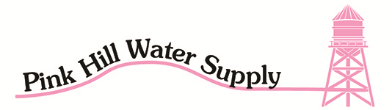 P.O. BOX 224, BELLS, TX, 75414(903) 965-47772020ANNUAL MEMBERSHIP MEETING AGENDADate and Time: Thursday March 12th, 2020 at 6:00p.m.Place: Pink Hill Water Supply Corporation Office40 Roy Ayres Rd, Bells, TX, 75414 MEETING CALLED TO ORDER AND QUORUM ESTABLISHED.  DECLARED OPEN TO THE PUBLIC.TOTAL NUMBER OF MEMBERS PRESENT.ELECTION WAS CANCELLED NO ONE APPLIED FOR ANY POSITIONS.  THE 3 UNOPPOSED CANDIDATES WERE DECLARED ELECTED ON FEBUARY 13TH 2020 BOARD MEETING. READING AND ACTION ON THE MINUTES OF THE 2019 ANNUAL MEMBERSHIP MEETING.PROGRESS AND INFORMATION REPORT.QUESTION AND ANSWER PERIOD.DRAWING FOR CASH DOOR PRIZES.  TEN $20.00 AND ONE $100.00 CREDIT OFF YOUR WATER BILL. CLOSING COMMENTS.ADJOURN MEETING.****NOTICE****